ҠАРАР                                                                             РЕШЕНИЕ     18   декабрь 2017йыл                      №  166                   18  декабря 2017 годаО пролонгации Соглашения между органами местного самоуправления муниципального района Мишкинский  район Республики Башкортостан и сельского поселения Ирсаевский  сельсовет муниципального района Мишкинский район Республики Башкортостан о передаче органам местного самоуправления муниципального района Мишкинский район Республики Башкортостан осуществления части полномочий органов местного самоуправления сельского поселения Ирсаевский сельсовет муниципального района Мишкинский  район Республики Башкортостан.В связи с истечением 31 декабря 2017 года срока действия Соглашения между органами местного самоуправления муниципального района Мишкинский  район Республики Башкортостан и сельского поселения Ирсаевский сельсовет муниципального района Мишкинский район Республики Башкортостан о передаче органам местного самоуправления муниципального района Мишкинский район Республики Башкортостан осуществления части полномочий органов местного самоуправления сельского поселения Ирсаевский сельсовет муниципального района Мишкинский  район Республики Башкортостан, утвержденное решением Совета сельского поселения Ирсаевский сельсовет муниципального района Мишкинский район Республики Башкортостан от 16 декабря 2016 года № 98, Совет сельского поселения Ирсаевский сельсовет муниципального района Мишкинский район Республики Башкортостан двадцать седьмого  созыва р е ш и л:Продлить срок действия Соглашения между органами местного самоуправления муниципального района Мишкинский  район Республики Башкортостан и сельского поселения Ирсаевский  сельсовет муниципального района Мишкинский район Республики Башкортостан о передаче органам местного самоуправления муниципального района Мишкинский район Республики Башкортостан осуществления части полномочий органов местного самоуправления сельского поселения Ирсаевский сельсовет муниципального района Мишкинский  район Республики Башкортостан, утвержденное решением Совета сельского поселения Ирсаевский сельсовет муниципального района Мишкинский район Республики Башкортостан от 16 декабря 2016 года № 98 до 31 декабря 2018 года. 2. Настоящее решение вступает в силу с момента подписания и распространяется на правоотношения возникающие с 01 января 2018 года. 3. Настоящее решение обнародовать путем размещения на информационном стенде в здании Администрации сельского поселения аевский сельсовет муниципального района Мишкинский район Республики Башкортостан (д.Ирсаево, ул.Школьная, д.2) и разместить на официальном сайте муниципального района Мишкинский район Республики Башкортостан http://mishkan.ru/.Глава сельского поселенияИрсаевский сельсоветмуниципального района Мишкинский район Республики Башкортостан 					А.И.АндрияноваБАШҠОРТОСТАН РЕСПУБЛИКАҺЫМИШКӘ  РАЙОНЫ МУНИЦИПАЛЬ РАЙОНЫНЫҢ ИРСАЙ АУЫЛ СОВЕТЫАУЫЛ БИЛӘМӘҺЕ СОВЕТЫИрсай ауылы, Мәктәп урамы, 2Тел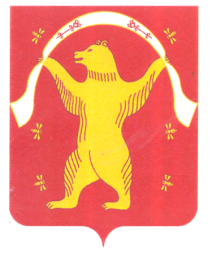 РЕСПУБЛИКА БАШКОРТОСТАНСОВЕТ СЕЛЬСКОГО ПОСЕЛЕНИЯИРСАЕВСКИЙ СЕЛЬСОВЕТМУНИЦИПАЛЬНОГО РАЙОНАМИШКИНСКИЙ РАЙОН452344, д. Ирсаево, улица Школьная, 2Тел:2-37-47, 2-37-22